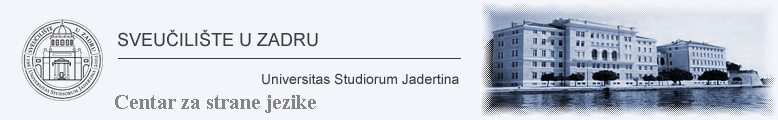  IZVEDBENI PLAN ak. god. 2018./2019.Nastavnik:mr.sc. Vesna ŠimičevićNaziv ustrojbene jediniceCENTAR ZA STRANE JEZIKECENTAR ZA STRANE JEZIKECENTAR ZA STRANE JEZIKECENTAR ZA STRANE JEZIKECENTAR ZA STRANE JEZIKECENTAR ZA STRANE JEZIKEŠifra i naziv kolegija JEN306 Engleski  jezik  struke VIJEN306 Engleski  jezik  struke VIJEN306 Engleski  jezik  struke VIJEN306 Engleski  jezik  struke VIJEN306 Engleski  jezik  struke VIJEN306 Engleski  jezik  struke VIStatus kolegijaObvezatniObvezatniObvezatniObvezatniObvezatniObvezatniGodina33SemestarSemestarVIVIECTS bodovi222222Nastavnikmr.sc. Vesna Šimičević,  predavačmr.sc. Vesna Šimičević,  predavačmr.sc. Vesna Šimičević,  predavačmr.sc. Vesna Šimičević,  predavačmr.sc. Vesna Šimičević,  predavačmr.sc. Vesna Šimičević,  predavače-mailvesna.simicevic@unizd.hr vesna.simicevic@unizd.hr vesna.simicevic@unizd.hr vesna.simicevic@unizd.hr vesna.simicevic@unizd.hr vesna.simicevic@unizd.hr vrijeme konzultacijautorak 12h15'-13h15' utorak 12h15'-13h15' utorak 12h15'-13h15' utorak 12h15'-13h15' utorak 12h15'-13h15' utorak 12h15'-13h15' Suradnik / asistente-mailvrijeme konzultacijaMjesto izvođenja nastaveJurja Bijankinija 2Jurja Bijankinija 2Jurja Bijankinija 2Jurja Bijankinija 2Jurja Bijankinija 2Jurja Bijankinija 2Oblici izvođenja nastavepredavanja i vježbepredavanja i vježbepredavanja i vježbepredavanja i vježbepredavanja i vježbepredavanja i vježbeNastavno opterećenje P+S+V(15+0+15)(15+0+15)(15+0+15)(15+0+15)(15+0+15)(15+0+15)Način provjere znanja i polaganja ispitaTijekom semestra studenti su dužni uraditi 3 zadaće i jedan završni rad, svaka zadaća vrijedi 15%  i seminarski rad vrijedi  15% od ukupnog rezultata pismenog ispita. Na kraju semestra se drži završni pismeni ispit koji se sastoji od prezentacije završnog rada i vrijedi 40% od ukupnog rezultata pismenog ispita, a nakon pismenog ispita student pristupa usmenom ispitu tj. obrani završnog rada. Izvanredni studenti na usmenom ispitu brane lekcije, tj. imaju izlaganje od ri do pet minuta o nekoj stručnoj temi. Ako su uspješno izlagali, pristupaju obrani završnog rada.Ukupni rezultat pismenog ispita čini 70% cjelokupnog ispita. Usmeni ispit čini 20% cjelokupnog ispita. Sudjelovanje u nastavi (prisutnost, aktivnost, domaće zadaće) čini 10% cjelokupnog ispita. Uspjeh na svim zadaćama, pismenom ispitu i usmenom ispitu se izražava postotcima. Nastavnik zadržava pravo osloboditi određene studente pismenog i/ili usmenog ispita. Rezultati se unose u ispitnu knjigu koja se nakon svake pisane zadaće i nakon prvog termina pisanog ispita objavljuje na  na sustavu MerlinTijekom semestra studenti su dužni uraditi 3 zadaće i jedan završni rad, svaka zadaća vrijedi 15%  i seminarski rad vrijedi  15% od ukupnog rezultata pismenog ispita. Na kraju semestra se drži završni pismeni ispit koji se sastoji od prezentacije završnog rada i vrijedi 40% od ukupnog rezultata pismenog ispita, a nakon pismenog ispita student pristupa usmenom ispitu tj. obrani završnog rada. Izvanredni studenti na usmenom ispitu brane lekcije, tj. imaju izlaganje od ri do pet minuta o nekoj stručnoj temi. Ako su uspješno izlagali, pristupaju obrani završnog rada.Ukupni rezultat pismenog ispita čini 70% cjelokupnog ispita. Usmeni ispit čini 20% cjelokupnog ispita. Sudjelovanje u nastavi (prisutnost, aktivnost, domaće zadaće) čini 10% cjelokupnog ispita. Uspjeh na svim zadaćama, pismenom ispitu i usmenom ispitu se izražava postotcima. Nastavnik zadržava pravo osloboditi određene studente pismenog i/ili usmenog ispita. Rezultati se unose u ispitnu knjigu koja se nakon svake pisane zadaće i nakon prvog termina pisanog ispita objavljuje na  na sustavu MerlinTijekom semestra studenti su dužni uraditi 3 zadaće i jedan završni rad, svaka zadaća vrijedi 15%  i seminarski rad vrijedi  15% od ukupnog rezultata pismenog ispita. Na kraju semestra se drži završni pismeni ispit koji se sastoji od prezentacije završnog rada i vrijedi 40% od ukupnog rezultata pismenog ispita, a nakon pismenog ispita student pristupa usmenom ispitu tj. obrani završnog rada. Izvanredni studenti na usmenom ispitu brane lekcije, tj. imaju izlaganje od ri do pet minuta o nekoj stručnoj temi. Ako su uspješno izlagali, pristupaju obrani završnog rada.Ukupni rezultat pismenog ispita čini 70% cjelokupnog ispita. Usmeni ispit čini 20% cjelokupnog ispita. Sudjelovanje u nastavi (prisutnost, aktivnost, domaće zadaće) čini 10% cjelokupnog ispita. Uspjeh na svim zadaćama, pismenom ispitu i usmenom ispitu se izražava postotcima. Nastavnik zadržava pravo osloboditi određene studente pismenog i/ili usmenog ispita. Rezultati se unose u ispitnu knjigu koja se nakon svake pisane zadaće i nakon prvog termina pisanog ispita objavljuje na  na sustavu MerlinTijekom semestra studenti su dužni uraditi 3 zadaće i jedan završni rad, svaka zadaća vrijedi 15%  i seminarski rad vrijedi  15% od ukupnog rezultata pismenog ispita. Na kraju semestra se drži završni pismeni ispit koji se sastoji od prezentacije završnog rada i vrijedi 40% od ukupnog rezultata pismenog ispita, a nakon pismenog ispita student pristupa usmenom ispitu tj. obrani završnog rada. Izvanredni studenti na usmenom ispitu brane lekcije, tj. imaju izlaganje od ri do pet minuta o nekoj stručnoj temi. Ako su uspješno izlagali, pristupaju obrani završnog rada.Ukupni rezultat pismenog ispita čini 70% cjelokupnog ispita. Usmeni ispit čini 20% cjelokupnog ispita. Sudjelovanje u nastavi (prisutnost, aktivnost, domaće zadaće) čini 10% cjelokupnog ispita. Uspjeh na svim zadaćama, pismenom ispitu i usmenom ispitu se izražava postotcima. Nastavnik zadržava pravo osloboditi određene studente pismenog i/ili usmenog ispita. Rezultati se unose u ispitnu knjigu koja se nakon svake pisane zadaće i nakon prvog termina pisanog ispita objavljuje na  na sustavu MerlinTijekom semestra studenti su dužni uraditi 3 zadaće i jedan završni rad, svaka zadaća vrijedi 15%  i seminarski rad vrijedi  15% od ukupnog rezultata pismenog ispita. Na kraju semestra se drži završni pismeni ispit koji se sastoji od prezentacije završnog rada i vrijedi 40% od ukupnog rezultata pismenog ispita, a nakon pismenog ispita student pristupa usmenom ispitu tj. obrani završnog rada. Izvanredni studenti na usmenom ispitu brane lekcije, tj. imaju izlaganje od ri do pet minuta o nekoj stručnoj temi. Ako su uspješno izlagali, pristupaju obrani završnog rada.Ukupni rezultat pismenog ispita čini 70% cjelokupnog ispita. Usmeni ispit čini 20% cjelokupnog ispita. Sudjelovanje u nastavi (prisutnost, aktivnost, domaće zadaće) čini 10% cjelokupnog ispita. Uspjeh na svim zadaćama, pismenom ispitu i usmenom ispitu se izražava postotcima. Nastavnik zadržava pravo osloboditi određene studente pismenog i/ili usmenog ispita. Rezultati se unose u ispitnu knjigu koja se nakon svake pisane zadaće i nakon prvog termina pisanog ispita objavljuje na  na sustavu MerlinTijekom semestra studenti su dužni uraditi 3 zadaće i jedan završni rad, svaka zadaća vrijedi 15%  i seminarski rad vrijedi  15% od ukupnog rezultata pismenog ispita. Na kraju semestra se drži završni pismeni ispit koji se sastoji od prezentacije završnog rada i vrijedi 40% od ukupnog rezultata pismenog ispita, a nakon pismenog ispita student pristupa usmenom ispitu tj. obrani završnog rada. Izvanredni studenti na usmenom ispitu brane lekcije, tj. imaju izlaganje od ri do pet minuta o nekoj stručnoj temi. Ako su uspješno izlagali, pristupaju obrani završnog rada.Ukupni rezultat pismenog ispita čini 70% cjelokupnog ispita. Usmeni ispit čini 20% cjelokupnog ispita. Sudjelovanje u nastavi (prisutnost, aktivnost, domaće zadaće) čini 10% cjelokupnog ispita. Uspjeh na svim zadaćama, pismenom ispitu i usmenom ispitu se izražava postotcima. Nastavnik zadržava pravo osloboditi određene studente pismenog i/ili usmenog ispita. Rezultati se unose u ispitnu knjigu koja se nakon svake pisane zadaće i nakon prvog termina pisanog ispita objavljuje na  na sustavu MerlinPočetak nastave4.03.2019.4.03.2019.Završetak nastaveZavršetak nastave7.06.2019.7.06.2019.Kolokviji1. termin2. termin2. termin3. termin3. termin4. terminKolokvijiVidi nast. temeIspitni rokovi1. termin2. termin2. termin3. termin3. termin4. terminIspitni rokoviVidi rasporedCiljevi kolegijaStjecanje jezičnih vještina iz područja engleskog jezika struke za pomorce na C1 razini.Stjecanje jezičnih vještina iz područja engleskog jezika struke za pomorce na C1 razini.Stjecanje jezičnih vještina iz područja engleskog jezika struke za pomorce na C1 razini.Stjecanje jezičnih vještina iz područja engleskog jezika struke za pomorce na C1 razini.Stjecanje jezičnih vještina iz područja engleskog jezika struke za pomorce na C1 razini.Stjecanje jezičnih vještina iz područja engleskog jezika struke za pomorce na C1 razini.Ishodi učenjaKonsolidiranje jezičnih struktura i gramatike; usvajanje osnovnih tehnika čitanja stručne literature; usvajanje tehnike pisanja sažetaka i seminarskih radova na zadanu stručnu temu; razvijanje vještine govorenja o stručnim temama koristeći vokabular struke; samostalno prezentiranje određene teme iz struke na zadanu temu (speech three to five minutes), Nakon položenog ispita student će steći potrebna stručna znanja i vještine koje mu omogućuju da:-ovlada tehnikama pisanja sažetaka i radova na stručnu temu, primjenjuje usvojena jezična znanja i vještine iz struke u usmenoj i pismenoj komunikaciji i radu na poslovima pomorskog časnika ili zapovjednika- student će usvojiti znanja i kompetencije za komunikaciju na engleskom jeziku s ciljem ostvarivanja sigurnosti plovidbe i zaštite morskog okoliša, pisanje stručnih izvješća, praćenje stručne literature i vještinu prezentiranja stručnih tema na engleskom jeziku- student će biti sposoban analizirati  rečenice u stručnom tekstu, prevoditi stručni tekst s engleskog na hrvatski i obrnuto Konsolidiranje jezičnih struktura i gramatike; usvajanje osnovnih tehnika čitanja stručne literature; usvajanje tehnike pisanja sažetaka i seminarskih radova na zadanu stručnu temu; razvijanje vještine govorenja o stručnim temama koristeći vokabular struke; samostalno prezentiranje određene teme iz struke na zadanu temu (speech three to five minutes), Nakon položenog ispita student će steći potrebna stručna znanja i vještine koje mu omogućuju da:-ovlada tehnikama pisanja sažetaka i radova na stručnu temu, primjenjuje usvojena jezična znanja i vještine iz struke u usmenoj i pismenoj komunikaciji i radu na poslovima pomorskog časnika ili zapovjednika- student će usvojiti znanja i kompetencije za komunikaciju na engleskom jeziku s ciljem ostvarivanja sigurnosti plovidbe i zaštite morskog okoliša, pisanje stručnih izvješća, praćenje stručne literature i vještinu prezentiranja stručnih tema na engleskom jeziku- student će biti sposoban analizirati  rečenice u stručnom tekstu, prevoditi stručni tekst s engleskog na hrvatski i obrnuto Konsolidiranje jezičnih struktura i gramatike; usvajanje osnovnih tehnika čitanja stručne literature; usvajanje tehnike pisanja sažetaka i seminarskih radova na zadanu stručnu temu; razvijanje vještine govorenja o stručnim temama koristeći vokabular struke; samostalno prezentiranje određene teme iz struke na zadanu temu (speech three to five minutes), Nakon položenog ispita student će steći potrebna stručna znanja i vještine koje mu omogućuju da:-ovlada tehnikama pisanja sažetaka i radova na stručnu temu, primjenjuje usvojena jezična znanja i vještine iz struke u usmenoj i pismenoj komunikaciji i radu na poslovima pomorskog časnika ili zapovjednika- student će usvojiti znanja i kompetencije za komunikaciju na engleskom jeziku s ciljem ostvarivanja sigurnosti plovidbe i zaštite morskog okoliša, pisanje stručnih izvješća, praćenje stručne literature i vještinu prezentiranja stručnih tema na engleskom jeziku- student će biti sposoban analizirati  rečenice u stručnom tekstu, prevoditi stručni tekst s engleskog na hrvatski i obrnuto Konsolidiranje jezičnih struktura i gramatike; usvajanje osnovnih tehnika čitanja stručne literature; usvajanje tehnike pisanja sažetaka i seminarskih radova na zadanu stručnu temu; razvijanje vještine govorenja o stručnim temama koristeći vokabular struke; samostalno prezentiranje određene teme iz struke na zadanu temu (speech three to five minutes), Nakon položenog ispita student će steći potrebna stručna znanja i vještine koje mu omogućuju da:-ovlada tehnikama pisanja sažetaka i radova na stručnu temu, primjenjuje usvojena jezična znanja i vještine iz struke u usmenoj i pismenoj komunikaciji i radu na poslovima pomorskog časnika ili zapovjednika- student će usvojiti znanja i kompetencije za komunikaciju na engleskom jeziku s ciljem ostvarivanja sigurnosti plovidbe i zaštite morskog okoliša, pisanje stručnih izvješća, praćenje stručne literature i vještinu prezentiranja stručnih tema na engleskom jeziku- student će biti sposoban analizirati  rečenice u stručnom tekstu, prevoditi stručni tekst s engleskog na hrvatski i obrnuto Konsolidiranje jezičnih struktura i gramatike; usvajanje osnovnih tehnika čitanja stručne literature; usvajanje tehnike pisanja sažetaka i seminarskih radova na zadanu stručnu temu; razvijanje vještine govorenja o stručnim temama koristeći vokabular struke; samostalno prezentiranje određene teme iz struke na zadanu temu (speech three to five minutes), Nakon položenog ispita student će steći potrebna stručna znanja i vještine koje mu omogućuju da:-ovlada tehnikama pisanja sažetaka i radova na stručnu temu, primjenjuje usvojena jezična znanja i vještine iz struke u usmenoj i pismenoj komunikaciji i radu na poslovima pomorskog časnika ili zapovjednika- student će usvojiti znanja i kompetencije za komunikaciju na engleskom jeziku s ciljem ostvarivanja sigurnosti plovidbe i zaštite morskog okoliša, pisanje stručnih izvješća, praćenje stručne literature i vještinu prezentiranja stručnih tema na engleskom jeziku- student će biti sposoban analizirati  rečenice u stručnom tekstu, prevoditi stručni tekst s engleskog na hrvatski i obrnuto Konsolidiranje jezičnih struktura i gramatike; usvajanje osnovnih tehnika čitanja stručne literature; usvajanje tehnike pisanja sažetaka i seminarskih radova na zadanu stručnu temu; razvijanje vještine govorenja o stručnim temama koristeći vokabular struke; samostalno prezentiranje određene teme iz struke na zadanu temu (speech three to five minutes), Nakon položenog ispita student će steći potrebna stručna znanja i vještine koje mu omogućuju da:-ovlada tehnikama pisanja sažetaka i radova na stručnu temu, primjenjuje usvojena jezična znanja i vještine iz struke u usmenoj i pismenoj komunikaciji i radu na poslovima pomorskog časnika ili zapovjednika- student će usvojiti znanja i kompetencije za komunikaciju na engleskom jeziku s ciljem ostvarivanja sigurnosti plovidbe i zaštite morskog okoliša, pisanje stručnih izvješća, praćenje stručne literature i vještinu prezentiranja stručnih tema na engleskom jeziku- student će biti sposoban analizirati  rečenice u stručnom tekstu, prevoditi stručni tekst s engleskog na hrvatski i obrnuto Preduvjeti za upisPoložen kolegij: JEN305Položen kolegij: JEN305Položen kolegij: JEN305Položen kolegij: JEN305Položen kolegij: JEN305Položen kolegij: JEN305Sadržaj kolegijaVokabular struke povezan s postupcima prilikom dolaska i isplovljavanja broda iz luke, brodskih papira i popratnih dokumenata, prihvata tereta na brod i isporuke tereta u odredišnoj luci te potrebni dokumenti(Procedures on Arrival at a Port, Procedures on Departure , Clearance outwards, Receiving Cargo, Delivering Cargo, Charter Parties, The Bill of Lading)Vokabular struke povezan s osiguranjem, osiguravajuća društva i police pomorskog osiguranja, pomorske havarije ( Marine Insurance, General Average and York-Antwerp Rules, Particular Average, Lloyd's Insurance Company)Vokabular korišten tijekom postupaka u slučaju sudara, nastanka štete (Vessel's Accidents, Salvage Claim, Sea Protest, A letter of Protest, Casualty Report: The Stranding of The Ship, Cargo Damage and Claims)Gramatika:  sintaksa rečenice, analiza rečenice, vrste riječi i njihov raspored u rečenici, razvijanje vještine pisanja i prevođenja stručnih tekstova, zamjenice, glagolska vremena, pogodbene rečenice, neupravni govor, različiti registri (formalni i neformalni engleski jezik) i njihova adekvatna primjenaVokabular struke povezan s postupcima prilikom dolaska i isplovljavanja broda iz luke, brodskih papira i popratnih dokumenata, prihvata tereta na brod i isporuke tereta u odredišnoj luci te potrebni dokumenti(Procedures on Arrival at a Port, Procedures on Departure , Clearance outwards, Receiving Cargo, Delivering Cargo, Charter Parties, The Bill of Lading)Vokabular struke povezan s osiguranjem, osiguravajuća društva i police pomorskog osiguranja, pomorske havarije ( Marine Insurance, General Average and York-Antwerp Rules, Particular Average, Lloyd's Insurance Company)Vokabular korišten tijekom postupaka u slučaju sudara, nastanka štete (Vessel's Accidents, Salvage Claim, Sea Protest, A letter of Protest, Casualty Report: The Stranding of The Ship, Cargo Damage and Claims)Gramatika:  sintaksa rečenice, analiza rečenice, vrste riječi i njihov raspored u rečenici, razvijanje vještine pisanja i prevođenja stručnih tekstova, zamjenice, glagolska vremena, pogodbene rečenice, neupravni govor, različiti registri (formalni i neformalni engleski jezik) i njihova adekvatna primjenaVokabular struke povezan s postupcima prilikom dolaska i isplovljavanja broda iz luke, brodskih papira i popratnih dokumenata, prihvata tereta na brod i isporuke tereta u odredišnoj luci te potrebni dokumenti(Procedures on Arrival at a Port, Procedures on Departure , Clearance outwards, Receiving Cargo, Delivering Cargo, Charter Parties, The Bill of Lading)Vokabular struke povezan s osiguranjem, osiguravajuća društva i police pomorskog osiguranja, pomorske havarije ( Marine Insurance, General Average and York-Antwerp Rules, Particular Average, Lloyd's Insurance Company)Vokabular korišten tijekom postupaka u slučaju sudara, nastanka štete (Vessel's Accidents, Salvage Claim, Sea Protest, A letter of Protest, Casualty Report: The Stranding of The Ship, Cargo Damage and Claims)Gramatika:  sintaksa rečenice, analiza rečenice, vrste riječi i njihov raspored u rečenici, razvijanje vještine pisanja i prevođenja stručnih tekstova, zamjenice, glagolska vremena, pogodbene rečenice, neupravni govor, različiti registri (formalni i neformalni engleski jezik) i njihova adekvatna primjenaVokabular struke povezan s postupcima prilikom dolaska i isplovljavanja broda iz luke, brodskih papira i popratnih dokumenata, prihvata tereta na brod i isporuke tereta u odredišnoj luci te potrebni dokumenti(Procedures on Arrival at a Port, Procedures on Departure , Clearance outwards, Receiving Cargo, Delivering Cargo, Charter Parties, The Bill of Lading)Vokabular struke povezan s osiguranjem, osiguravajuća društva i police pomorskog osiguranja, pomorske havarije ( Marine Insurance, General Average and York-Antwerp Rules, Particular Average, Lloyd's Insurance Company)Vokabular korišten tijekom postupaka u slučaju sudara, nastanka štete (Vessel's Accidents, Salvage Claim, Sea Protest, A letter of Protest, Casualty Report: The Stranding of The Ship, Cargo Damage and Claims)Gramatika:  sintaksa rečenice, analiza rečenice, vrste riječi i njihov raspored u rečenici, razvijanje vještine pisanja i prevođenja stručnih tekstova, zamjenice, glagolska vremena, pogodbene rečenice, neupravni govor, različiti registri (formalni i neformalni engleski jezik) i njihova adekvatna primjenaVokabular struke povezan s postupcima prilikom dolaska i isplovljavanja broda iz luke, brodskih papira i popratnih dokumenata, prihvata tereta na brod i isporuke tereta u odredišnoj luci te potrebni dokumenti(Procedures on Arrival at a Port, Procedures on Departure , Clearance outwards, Receiving Cargo, Delivering Cargo, Charter Parties, The Bill of Lading)Vokabular struke povezan s osiguranjem, osiguravajuća društva i police pomorskog osiguranja, pomorske havarije ( Marine Insurance, General Average and York-Antwerp Rules, Particular Average, Lloyd's Insurance Company)Vokabular korišten tijekom postupaka u slučaju sudara, nastanka štete (Vessel's Accidents, Salvage Claim, Sea Protest, A letter of Protest, Casualty Report: The Stranding of The Ship, Cargo Damage and Claims)Gramatika:  sintaksa rečenice, analiza rečenice, vrste riječi i njihov raspored u rečenici, razvijanje vještine pisanja i prevođenja stručnih tekstova, zamjenice, glagolska vremena, pogodbene rečenice, neupravni govor, različiti registri (formalni i neformalni engleski jezik) i njihova adekvatna primjenaVokabular struke povezan s postupcima prilikom dolaska i isplovljavanja broda iz luke, brodskih papira i popratnih dokumenata, prihvata tereta na brod i isporuke tereta u odredišnoj luci te potrebni dokumenti(Procedures on Arrival at a Port, Procedures on Departure , Clearance outwards, Receiving Cargo, Delivering Cargo, Charter Parties, The Bill of Lading)Vokabular struke povezan s osiguranjem, osiguravajuća društva i police pomorskog osiguranja, pomorske havarije ( Marine Insurance, General Average and York-Antwerp Rules, Particular Average, Lloyd's Insurance Company)Vokabular korišten tijekom postupaka u slučaju sudara, nastanka štete (Vessel's Accidents, Salvage Claim, Sea Protest, A letter of Protest, Casualty Report: The Stranding of The Ship, Cargo Damage and Claims)Gramatika:  sintaksa rečenice, analiza rečenice, vrste riječi i njihov raspored u rečenici, razvijanje vještine pisanja i prevođenja stručnih tekstova, zamjenice, glagolska vremena, pogodbene rečenice, neupravni govor, različiti registri (formalni i neformalni engleski jezik) i njihova adekvatna primjenaObvezna literaturaEngleski jezik struke 6 JEN306 - Skripta izrađena na temelju korištenja stručnih tekstova autora Borisa Pritcharda po izboru V. Šimičević, dostupna u fotokopiraoni Sveučilišta u ZadruEngleski jezik struke 6 JEN306 - Skripta izrađena na temelju korištenja stručnih tekstova autora Borisa Pritcharda po izboru V. Šimičević, dostupna u fotokopiraoni Sveučilišta u ZadruEngleski jezik struke 6 JEN306 - Skripta izrađena na temelju korištenja stručnih tekstova autora Borisa Pritcharda po izboru V. Šimičević, dostupna u fotokopiraoni Sveučilišta u ZadruEngleski jezik struke 6 JEN306 - Skripta izrađena na temelju korištenja stručnih tekstova autora Borisa Pritcharda po izboru V. Šimičević, dostupna u fotokopiraoni Sveučilišta u ZadruEngleski jezik struke 6 JEN306 - Skripta izrađena na temelju korištenja stručnih tekstova autora Borisa Pritcharda po izboru V. Šimičević, dostupna u fotokopiraoni Sveučilišta u ZadruEngleski jezik struke 6 JEN306 - Skripta izrađena na temelju korištenja stručnih tekstova autora Borisa Pritcharda po izboru V. Šimičević, dostupna u fotokopiraoni Sveučilišta u ZadruDopunska literaturaPritchard, Boris:'Maritime English I', Zagreb, ŠK 1995.Van Kluiven, P.C. 'The International Maritime Language Programme', Alkmaar; Alk &Heinen Publishers, 2003. The NetherlandsEngleski rječnik; Stazić, Željko 'Englesko-hrvatski rječnik pomorskih izraza i termina (English-Croatian Dictionary of Marine Words and Terms), Sveučilišna knjižnica u Splitu, Dalmacija papir Split, 2004.Standardni pomorsko-navigacijski rječnik, Školska knjiga ZagrebMurphy, J. 2004. 3rd edition 'English Grammar in Use' Cambridge University Press (Intermediate to Upper-intermediate)Pritchard, Boris:'Maritime English I', Zagreb, ŠK 1995.Van Kluiven, P.C. 'The International Maritime Language Programme', Alkmaar; Alk &Heinen Publishers, 2003. The NetherlandsEngleski rječnik; Stazić, Željko 'Englesko-hrvatski rječnik pomorskih izraza i termina (English-Croatian Dictionary of Marine Words and Terms), Sveučilišna knjižnica u Splitu, Dalmacija papir Split, 2004.Standardni pomorsko-navigacijski rječnik, Školska knjiga ZagrebMurphy, J. 2004. 3rd edition 'English Grammar in Use' Cambridge University Press (Intermediate to Upper-intermediate)Pritchard, Boris:'Maritime English I', Zagreb, ŠK 1995.Van Kluiven, P.C. 'The International Maritime Language Programme', Alkmaar; Alk &Heinen Publishers, 2003. The NetherlandsEngleski rječnik; Stazić, Željko 'Englesko-hrvatski rječnik pomorskih izraza i termina (English-Croatian Dictionary of Marine Words and Terms), Sveučilišna knjižnica u Splitu, Dalmacija papir Split, 2004.Standardni pomorsko-navigacijski rječnik, Školska knjiga ZagrebMurphy, J. 2004. 3rd edition 'English Grammar in Use' Cambridge University Press (Intermediate to Upper-intermediate)Pritchard, Boris:'Maritime English I', Zagreb, ŠK 1995.Van Kluiven, P.C. 'The International Maritime Language Programme', Alkmaar; Alk &Heinen Publishers, 2003. The NetherlandsEngleski rječnik; Stazić, Željko 'Englesko-hrvatski rječnik pomorskih izraza i termina (English-Croatian Dictionary of Marine Words and Terms), Sveučilišna knjižnica u Splitu, Dalmacija papir Split, 2004.Standardni pomorsko-navigacijski rječnik, Školska knjiga ZagrebMurphy, J. 2004. 3rd edition 'English Grammar in Use' Cambridge University Press (Intermediate to Upper-intermediate)Pritchard, Boris:'Maritime English I', Zagreb, ŠK 1995.Van Kluiven, P.C. 'The International Maritime Language Programme', Alkmaar; Alk &Heinen Publishers, 2003. The NetherlandsEngleski rječnik; Stazić, Željko 'Englesko-hrvatski rječnik pomorskih izraza i termina (English-Croatian Dictionary of Marine Words and Terms), Sveučilišna knjižnica u Splitu, Dalmacija papir Split, 2004.Standardni pomorsko-navigacijski rječnik, Školska knjiga ZagrebMurphy, J. 2004. 3rd edition 'English Grammar in Use' Cambridge University Press (Intermediate to Upper-intermediate)Pritchard, Boris:'Maritime English I', Zagreb, ŠK 1995.Van Kluiven, P.C. 'The International Maritime Language Programme', Alkmaar; Alk &Heinen Publishers, 2003. The NetherlandsEngleski rječnik; Stazić, Željko 'Englesko-hrvatski rječnik pomorskih izraza i termina (English-Croatian Dictionary of Marine Words and Terms), Sveučilišna knjižnica u Splitu, Dalmacija papir Split, 2004.Standardni pomorsko-navigacijski rječnik, Školska knjiga ZagrebMurphy, J. 2004. 3rd edition 'English Grammar in Use' Cambridge University Press (Intermediate to Upper-intermediate)Internetski izvoriPritchard, Boris: www.pfri.hr/~bopri, http://moodle.srce.hr  (dodatni materijali)Pritchard, Boris: www.pfri.hr/~bopri, http://moodle.srce.hr  (dodatni materijali)Pritchard, Boris: www.pfri.hr/~bopri, http://moodle.srce.hr  (dodatni materijali)Pritchard, Boris: www.pfri.hr/~bopri, http://moodle.srce.hr  (dodatni materijali)Pritchard, Boris: www.pfri.hr/~bopri, http://moodle.srce.hr  (dodatni materijali)Pritchard, Boris: www.pfri.hr/~bopri, http://moodle.srce.hr  (dodatni materijali)Način praćenja kvalitetePrema Pravilniku o sustavu osiguranja kvalitete: Centar za strane jezikePrema Pravilniku o sustavu osiguranja kvalitete: Centar za strane jezikePrema Pravilniku o sustavu osiguranja kvalitete: Centar za strane jezikePrema Pravilniku o sustavu osiguranja kvalitete: Centar za strane jezikePrema Pravilniku o sustavu osiguranja kvalitete: Centar za strane jezikePrema Pravilniku o sustavu osiguranja kvalitete: Centar za strane jezikeUvjeti za dobivanje potpisa Studenti moraju redovito pohađati nastavu, te imaju pravo na samo 3 izostanka. Ukoliko student ne uradi na vrijeme jednu ili više zadaća (kolokvija), ili ako ima više od 3 izostanka,  ne dobiva potpis nastavnika, te gubi pravo izlaska na završni pismeni ispit.  Studenti moraju redovito pohađati nastavu, te imaju pravo na samo 3 izostanka. Ukoliko student ne uradi na vrijeme jednu ili više zadaća (kolokvija), ili ako ima više od 3 izostanka,  ne dobiva potpis nastavnika, te gubi pravo izlaska na završni pismeni ispit.  Studenti moraju redovito pohađati nastavu, te imaju pravo na samo 3 izostanka. Ukoliko student ne uradi na vrijeme jednu ili više zadaća (kolokvija), ili ako ima više od 3 izostanka,  ne dobiva potpis nastavnika, te gubi pravo izlaska na završni pismeni ispit.  Studenti moraju redovito pohađati nastavu, te imaju pravo na samo 3 izostanka. Ukoliko student ne uradi na vrijeme jednu ili više zadaća (kolokvija), ili ako ima više od 3 izostanka,  ne dobiva potpis nastavnika, te gubi pravo izlaska na završni pismeni ispit.  Studenti moraju redovito pohađati nastavu, te imaju pravo na samo 3 izostanka. Ukoliko student ne uradi na vrijeme jednu ili više zadaća (kolokvija), ili ako ima više od 3 izostanka,  ne dobiva potpis nastavnika, te gubi pravo izlaska na završni pismeni ispit.  Studenti moraju redovito pohađati nastavu, te imaju pravo na samo 3 izostanka. Ukoliko student ne uradi na vrijeme jednu ili više zadaća (kolokvija), ili ako ima više od 3 izostanka,  ne dobiva potpis nastavnika, te gubi pravo izlaska na završni pismeni ispit.  Način bodovanja kolokvija/zadaće /seminara/vježbi/ispitaPismeni ispit (zadaće, završni rad+ završni pismeni ispit)Pismeni ispit (zadaće, završni rad+ završni pismeni ispit)Pismeni ispit (zadaće, završni rad+ završni pismeni ispit)Pismeni ispit (zadaće, završni rad+ završni pismeni ispit)Pismeni ispit (zadaće, završni rad+ završni pismeni ispit)Pismeni ispit (zadaće, završni rad+ završni pismeni ispit)Način formiranja konačne ocjeneSveukupna ocjenaSveukupna ocjenaSveukupna ocjenaSveukupna ocjenaSveukupna ocjenaSveukupna ocjenaNapomenaRezultati svih zadaća su dostupni studentima u ispitnoj knjizi koja se nalazi na određenoj stranici na moodle.srce.hr pod šifrom jen306Rezultati svih zadaća su dostupni studentima u ispitnoj knjizi koja se nalazi na određenoj stranici na moodle.srce.hr pod šifrom jen306Rezultati svih zadaća su dostupni studentima u ispitnoj knjizi koja se nalazi na određenoj stranici na moodle.srce.hr pod šifrom jen306Rezultati svih zadaća su dostupni studentima u ispitnoj knjizi koja se nalazi na određenoj stranici na moodle.srce.hr pod šifrom jen306Rezultati svih zadaća su dostupni studentima u ispitnoj knjizi koja se nalazi na određenoj stranici na moodle.srce.hr pod šifrom jen306Rezultati svih zadaća su dostupni studentima u ispitnoj knjizi koja se nalazi na određenoj stranici na moodle.srce.hr pod šifrom jen306Nastavne temeNastavne temeNastavne temeNastavne temeRed. br.DatumNaslovLiteratura1.25.02. 2019.Upisi u Centar za strane jezike2.4.03. 2019.Uvod u kolegij stranog jezika struke: što obuhvaća strani jezik struke JEN306, koji su ciljevi isadržaj kolegija, upoznavanje s načinom rada i vrednovanja rezultata rada, upoznavanje s nastavnim metodama, literaturom koja će se koristiti  i obvezama studenata,Kratki pregled gramatike (glagolskih vremena,aktiv, pasiv, subjekt, predikat, objekt injihovi položaji u rečenici) Nastavni plan i program radaMurphy. J. 2004. 3rd edition, 'English Grammar in Use'3.11. 03.  2019.Procedures on Arrival at a PortRad na tekstu i primjerima. Usvajanje novog vokabulara struke, prevođenje stručnog teksta s engleskog na hrvatski i obrnutoSkripta, Stazić, Ž. Engleski rječnik,  Standardni pomorsko-navigacijski rječnik, 4.18.03. 2019.Procedures on Departure (Clearance outwards)Uvježbavanje čitanja stručnog teksta s razumijevanjem, vježbe tipa 'close reading', definiranje važnih stučnih termina, pomoćni glagoliSkripta, Stazić, Ž. Engleski rječnik,  Standardni pomorsko-navigacijski rječnik,5.25.03. 2019.Vessel AccidentsUvježbavanje stručnog vokabulara, pisanje izvješća, Formalni engleski jezik (razlika između formalnog i svakodnevnog engleskog jezika, pisane i usmene forme)Skripta, Van Kluijven, P. C. 2003. 'The International Maritime Language Programme' CD-ROM6.1. 04. 2019.Port of Bakar – Shipmaster's ReportPrva školska zadaća (pismena provjera znanja)Skripta, Stazić, Ž. Engleski rječnik,7.8. 04. 2019.General Average and York – Antwerp Rules Vježbe prijevoda uz pomoć stručnog rječnikaSkripta, Stazić, Ž. Engleski rječnik,8.15. 04. 2019.Log Books and InspectionsGramatika: study and translation, rečenice i veznici (time, cause, reason condition), synonyms and oppositesSkripta, Rječnik9.29. 04. 2019.Cargo Damage and ClaimsGramatika: Pogodbene rečenice ('if' clauses, 1st, 2nd and 3rd type),  Murphy. J. 2004. 3rd edition, 'English Grammar in Use', nastavni materijali na Merlinu10.6. 05. 2019.Style in English: Formal and Informal English, English for Special PurposesUvježbavanje čitanja, prijevoda i prepričavanja stručnog teksta. Vježbe tipa 'close reading'Skripta, dodatni nastavni materijali na Merlinu11.13. 05. 2019.Charter PartiesVježbe transformacije rečenica, rad na stručnom tekstu (traženje primjera) , uvježbavanje pisanja kraćeg paragrafa na zadanu temu iz struke sa i bez riječnika i uvježbavanje izlaganja napisanog paragrafaSkripta, Van Kluijven, P. C. 2003. 'The International Maritime Language Programme' CD-ROM12.20.05. 2019.Shipping ProcedureDruga školska zadaća (usmena provjera usvojenog znanja i vještina) –izlaganje od 3 do 5 minuta uz korištenje jezika struke na zadanu stručnu temu (lekcije)Skripta, Stazić, Ž. Engleski rječnik,  Standardni pomorsko-navigacijski rječnik13.27.05. 2019.Bill of Lading and Function of The Bill of LadingČitanje i prijevod stručnog teksta, ispunjavanje teretnice, vježbe pisanja formalnih tekstova i ispunjavanja obrazaca Neupravni govor, transformacija rečenica iz upravnog u neupravni govorSkripta, Van Kluijven, P. C. 2003. 'The International Maritime Language Programme' CD-ROMSkripta, Carter, Hughes &McCarthy: 2000, Exploring grammar in Context, Murphy. J. 2004. 3rd edition, English Grammar in Use'14.3.06. 2019.Salvage ClaimTreća školska zadaća (pismena provjera znanja)Skripta, Van Kluijven, P. C. 2003. 'The International Maritime Language Programme' CD-ROM15.Sistematizacija gradivaSkripta, Stazić, Ž. Engleski rječnik,  Standardni pomorsko-navigacijski rječnik